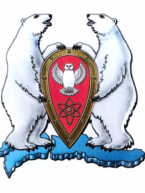 АДМИНИСТРАЦИЯ МУНИЦИПАЛЬНОГО ОБРАЗОВАНИЯГОРОДСКОЙ ОКРУГ «НОВАЯ ЗЕМЛЯ»РАСПОРЯЖЕНИЕ« 6 » февраля 2019 г. № 23г. Архангельск-55Об утверждении Перечня видов муниципального контроля и органов местного самоуправления, уполномоченных на их осуществление, на территории муниципального образования «Новая Земля»В соответствии с Федеральным законом от 06.10.2003 № 131-ФЗ «Об общих принципах организации местного самоуправления в Российской Федерации», Федеральным законом от 26.12.2008 № 294-ФЗ «О защите прав юридических лиц и индивидуальных предпринимателей при осуществлении государственного контроля (надзора) и муниципального контроля», решением Совета депутатов МО «Новая Земля» от 19.04.2017 № 43 «Об утверждении Порядка ведения перечня видов муниципального контроля и органов местного самоуправления, уполномоченных на их осуществление, на территории муниципального образования «Новая Земля»,р а с п о р я ж а ю с ь:1. Утвердить Перечень видов муниципального контроля и органов местного самоуправления, уполномоченных на их осуществление, на территории муниципального образования «Новая Земля».2. Признать утратившим силу Перечень видов муниципального контроля, осуществляемых органами местного самоуправления муниципального образования городской округ «Новая Земля», утвержденный распоряжением администрации МО ГО «Новая Земля» от 28.10.2011 № 308 в редакции распоряжений от 13.03.2014 № 59, от 18.03.2015 № 44, от 01.12.2016 № 240.3. Довести распоряжение до руководителей структурных подразделений администрации муниципального образования «Новая Земля», уполномоченных на осуществление муниципального контроля.4. Опубликовать распоряжение в газете «Новоземельские вести» и разместить на официальном сайте городского округа «Новая Земля» в информационно-телекоммуникационной сети «Интернет».5. Возложить контроль за исполнением распоряжения на руководителя отдела организационной, кадровой и социальной работы Холод О.М.И.о. главы муниципального образования 				                А.И. Минаев